Maths - TimestablesUse this number square to colour in the multiples for one of your timestables. For example colour in all the multiples of the 3 timestables. 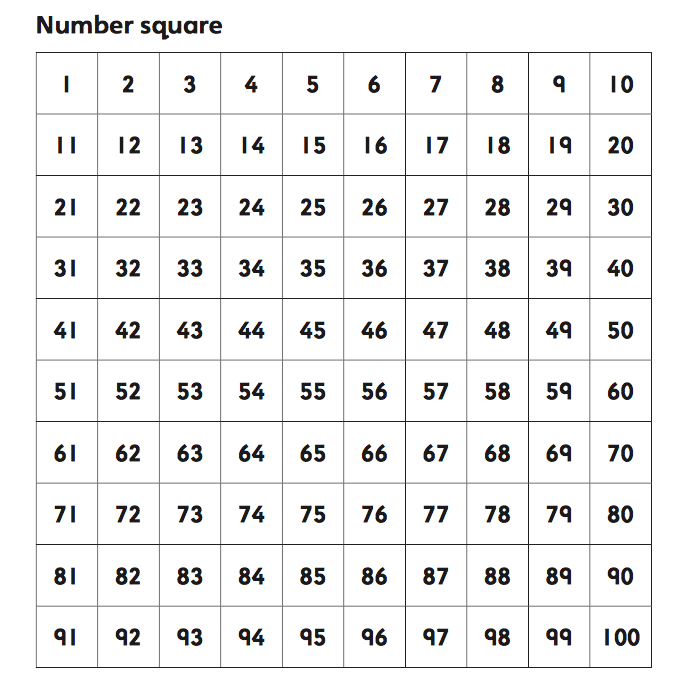 